МУНИЦИПАЛЬНОЕ АВТОНОМНОЕ ДОШКОЛЬНОЕ ОБРАЗОВАТЕЛЬНОЕ УЧРЕЖДЕНИЕ «ДЕТСКИЙ САД № 209 КОМБИНИРОВАННОГО ВИДА»  ОРГН 1032402514121 ИНН 2464050502 КПП 246401001 E-mail:mdou209@yandex.ru660079,г. Красноярск, Ул. 60 лет Октября, 89а, тел. 233-16-84Выписка из протокола № 5 от 14.01.2019 г.Присутствовало: 20 человек.Отсутствовало: 3 человека.Тема: подведение итогов работы по реализации плана мероприятий МАДОУ № 209 по реализации приоритетных направлений развития МСО г. Красноярска согласно дорожной карте «Красноярский стандарт качества образования: приоритеты управления».Обсуждаемые вопросы:	Подвести итоги работы в данном направлении, ещё раз актуализировать педагогам ключевые социально-нормативные возрастные характеристики готовности ребёнка к начальному этапу школьного периода жизни, отражающие качества личности и способности. Какие ведущие формы и способы педагогической деятельности эффективно использовать при организации образовательной деятельности для эффективного формирования выделенных качеств и способностей к начальному этапу школьного периода жизни у ребёнка. Через какие формы, способы, процедуры опосредованного оценивания можно увидеть эффективность проводимой работы.Подведение итогов и решение:Были выделены следующие социально-нормативные возрастные характеристики готовности ребёнка к начальному этапу школьного периода жизни:саморегуляция: доверительность в исполнении требований педагога, принимая их и подчиняясь заданным правилам и социальным нормам; самостоятельность за свои дела и поступки; воля следовать социальным нормам поведения и правилам в разных видах деятельности;коммуникативные навыки: умение выражать свои мысли, чувства, желания посредством вербальной и невербальной коммуникации, умение договариваться о совместных действиях с другими;познавательная активность: интерес к предметам и явлениям окружающего мира, владение навыками познания окружающего мира, владение навыками познания окружающего мира.Ведущие формы и способы педагогической деятельности наиболее эффективные для формирования представленных в первом пункте 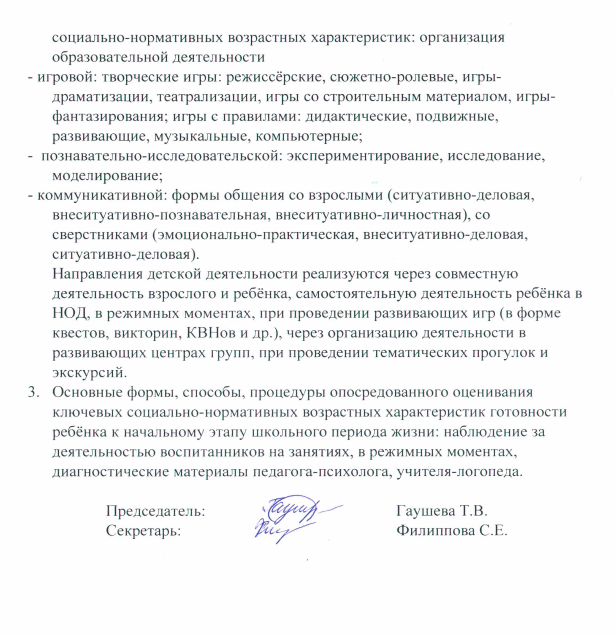 